Code of Practice including definitions.Pre application adviceFormal applicationChargesLocation AgreementsDe-briefFilming GuidelinesAnimalsBuilding ExteriorCablingCamera Track (Dollies)Catering and removal of litterChargesChildrenCelebrities and Look alikesConingConsultationCranes,  camera cranes and aerial platformsEmploymentFirearms, weapons and representation of criminal activityHealth and Safety and Risk AssessmentHigh Visibility clothingHighways and traffic managementHistoric buildings and conservation areasInsurance and indemnityLighting, lighting towers, scaffolding and generatorsMuseumsNight FilmingNoise and nuisanceNudityPlanningProps or mock emergencyPublicityPublic accessPublic transportRisk Assessment Rivers, open water and waterwaysRoad MarkingsScaffolding/lighting towersSecurityStreet furniture and street lightingStunts, special effects and pyrotechnicsSustainabilityTrackUAV/Drone filmingWet-downs Promoting Torbay, as a beautiful film location of interest.Code of PracticeTorbay Council’s Code of Practice is a voluntary agreement designed to work alongside its Filming Guidelines, and applies to all forms of production (including feature films, television, commercials, music videos and short films). The purpose of the document is to outline the expectations and requirements to ensure that standards and consideration by all parties to all affected is a priority. The code is not intended for news crews.The Councils aim is to ensure that Torbay is a place where location filming can be conducted efficiently and successfully thereby delivering the significant economic benefits associated with filming (including local employment and tourism) while also being sensitive to the needs of those who live and work in Torbay.Torbay supports amateur and student photographers taking photographs for a private portfolio, educational coursework or other non-commercial use. Torbay is keen to support emerging talent and will offer reduced rates where possible to low-budget and student film-makers. The same process of 'How to Film' should be followed and students must produce a letter on headed paper from their educational establishment confirming their student status. Risk assessments will need to be shown. No filming activity should take place until the appropriate permissions have been granted by all the relevant parties. Torbay Council must be informed of all filming activity due to take place within our area whether on public or private land.Definitions:Filming – The term filming refers to all moving image production. This includes Feature Films, television, commercials, music videos, drama, documentaries, Corporate productions, Video, and interactive media.Photography – The term refers to all forms of still, digital and photo imaging. This includes advertising, and corporate photography. Wedding photography is permitted without an application to the Council.Production – refers to the Producer or Production Company, Production Manager, Location Manager or any other authorized officer of the audio-visual project being made.Torbay Council will offer a dedicated contact to act as a Film Liaison located in their Business Development team.  Torbay welcomes film makers to our beautiful bay and regard ourselves as Film Friendly. We are happy to answer inquiries about filming in the bay, and assist with reasonable requests associated with filming in Torbay.Torbay has many interesting and unique locations from rural areas, to seaside locations, harbour settings, coves and character village locations.We recognise that many production companies act in a responsible and professional manner. However, all filmmakers are asked to take their surroundings into consideration.Productions must be sympathetic to the environment that is to be used.Torbay as a local authority has a duty of care towards residents and businesses, and may exercise control if a particular production is causing an unreasonable nuisance or noise. Residents should be given at least seven days notice by letter of filming arrangements in their area.Production companies must take every precaution to ensure the safety of the general public at all times and a contact for the production must be made available to the Local Authority and the Police.Areas which may require any sort of set building, dressing, disguising or are subject to any sort of special effects, will require a guarantee to be completed and returned to a required standard.This code of practice sets out the standards which Torbay would ask production companies, and/or their sub-contractors to follow while filming in Torbay.Pre-application adviceAn initial conversation and/or site visit with Location Managers may be required to discuss the logistics of a filming request; particularly where a complex shoot is planned. This enables us to determine from an early stage what may or may not be achievable.Filmmakers must provide as much detailed information as possible, including dates/times, proposed locations, content and nature of script, crew numbers and public liability insurance details.Location Managers and producers will be given early warning when any aspect of their proposal may not be possible with an explanation of the reasoning behind any declined request. Torbay will always strive to find a compromise or an alternative location.Formal Application and planningA filming request should be put in writing using Torbay Councils filming application form. (https://www.torbay.gov.uk/leisure-sports-and-community/filming/)  A copy of Public Liability Insurance (minimum expectation of £5,000,000 per incident/each occurrence £10,000,000 for large scale production) should be included along with a risk assessment.Film makers will be asked to provide in writing as much information as possible on the following: proposed dates and times; potential locations; content and nature of the script or relevant script pages; talent; public liability insurance; potential stunts, special effects, pyrotechnics, wet-downs, use of helicopters, gun-fire/fire-arms, nudity and reference to royalty, politicians or public figures; road closures; numbers of vehicles, cast, crew and extras; equipment; parking and budget.Filming of a blasphemous, salacious or derogatory nature will not be permitted.Receipt of a formal application will be acknowledged within 48 hours. Each application will be assessed on a case by case basis, taking into account the various sensitivities and commitments of the Local Authority, but with a flexible approach designed to help Location managers achieve their creative brief.Depending on the scale of filming, a planning meeting and/or site visit to confirm logistical arrangements may be advised at this stage once the request has been generally agreed.ChargesTorbay Council is committed to proactively raising income to benefit the residents and service users of community provision, and will therefore charge for location filming on Council owned premises in most cases.Please ask for more details on our tariff of charges. Torbay Council operates on a cost recovery basis.Any additional services based on a Location Managers specific requirements, will be charged at cost. Filming or Photography requests received less than five working days in advance may attract a late notice fee to cover administrative costs.Location AgreementsA formal Location agreement will be issued, confirming all mutually agreed arrangements and restrictions. A copy signed by both parties will be lodged with both Torbay Council and the filmmaker.Any changes proposed once the location agreement has been signed must be mutually agreed in writing and appended to the original agreement.De-BriefTorbay Council welcomes the opportunity for a conversation or meeting once filming is finished to discuss what worked well and what didn’t work so well in order to continually improve the service to filmmakers. Torbay additionally monitors the level of filming activity across the bay, and the benefits this delivers to the local community.Commercial Filming GuidelinesThe purpose of these guidelines is to provide a checklist for all parties wishing to film on location and to ensure that all areas of consideration and safety are a priority.  If there are any aspects that are not covered, or if there is doubt of any kind, please raise an enquiry with the Business Development team at Torbay prior to filming.AnimalsWhen filming with animals the production shall agree to follow either the RSPCA guidelines for the use of animals in the audio-visual industry or the PAWSI code.The use and movement of certain species of animal may require the issue of a licence under the provisions of the Dangerous Wild Animals Act 1976. The appropriate Authority contact should be approached for further advice and information regarding the intention to use, or move, any relevant species covered by the act or associated regulation.Building ExteriorFilming or photographing the exterior of a building does not infringe its copyright. The production will not require permission to film a building’s exterior and building owners are not entitled to charge a fee. If there are intellectual rights to consider, such as company logos, then the production company will require permission from the building owner.CablingThe highway authority must be consulted if you intend to lay a cable on or over a highway that is to remain open to normal traffic.All cables must be made safe when they are laid, not at some later time.It is preferable to lay cables in the gutter along the highway or in the junction between a wall and footway.Cables on steps must be taped down to avoid the risk of tripping.Wherever possible cables should be flown at minimum 5.2m above a public carriageway and 2.6m above footways and verges. The Council will wherever possible seek to make generator parking available which avoids the need to cable across the highway.If there is a need to lay cabling across a footway, there may be times when it will be sufficient to lay cables at right angles under a taped rubber mat. Rubber matting should be regarded as essential safety equipment and carried as a matter of course. Matting should be visible to the public by proper lighting, cones or high visibility hazard tape.Camera Track (Dollies)All matters relating to camera tracking shall be discussed and agreed with film contact in advance of filming. Tracking boards may be required in certain circumstances. The Production shall ensure that any activity requiring tracking is risk assessed.Catering and removal of litterAll refuse and street cleaning will be the responsibility of the production and arrangements for its removal must be made by the production company. If litter clearance directly attributable to the production is left to the Council for clearance, the production company would be charged at cost.Torbay Council encourages filmmakers to use local food suppliers whilst they are filming in the bay. We would be happy to help you source these suppliers. Wherever possible the Production shall make use of environmentally friendly materials. Waste created on location should be recycled wherever possible.ChargesThe following services may incur charges at cost:Provision of vehicles to wet down the streetRefuse collectionRemoval of street furnitureRemoval of unit signs that have not been removed by the production companySuspension of parking meters and any other parking provisionsAny additional refuse collection or street cleaning required.Council employee time in making the above, or any other arrangements relating to a specific production.Any damage caused by a production company to the carriageway, footway or street furniture will be charged for.Fees for the use of locations are dependent on ownership and will vary across the different private and council owned sites. A reasonable fee should be paid for all local authority properties used by the production in accordance with the scale and scope of the planned activity.ChildrenThe employment of child actors is governed by licensing regulations made in 1933,1963, 1968 and amended in 1988.Child performers under the age of 17 are likely to require a Child Performance Licence. These licences are issued by the local authority in which the child resides unless the child is at boarding school. 21 days is required to process an application. The NNCEE can provide more information.Producers must make adequate provision for the education and health needs of all children employed when filming.Where the child is not from the UK, they will remain subject to UK requirements.Any filming involving the employment of children (whether paid or unpaid) must be cleared through the local authority’s Education Welfare service.Celebrities and Look-alikesPolice should be informed of any celebrity presence or any celebrity look alikes which are to be used.ConingCones have no legal force to secure parking and their use must be agreed with the local Council and Police. Torbay Council are able to provide Production companies with a limited supply of cones, costs may apply.ConsultationSuccessful filming relies upon the local residents and businesses receiving adequate notice where appropriate. Letters should be sent to local residents and businesses outlining fully, the intended filming. It should include:Date, time and exact location of filmingDate of LetterLocation Manager and the local authority contact numbersNumber of crew or production personnel expected on LocationClear details of lighting plansClear details of parking proposalEmergency arrangements and contact details.Cranes, camera cranes and aerial platformsWhen planning to use cherry-pickers or cranes on the public highway, the highway authority must be consulted. An inspection may be required.The location manager or crane hire company must also discuss the specific weight and the exact positioning of such equipment with the relevant authority, and the conditions of any permission granted should be adhered to at all times.Any obstruction on the highway must be appropriately signed and guardedRigging or de-rigging must be carried out at times that will not cause an unreasonable noise or nuisance.Particular attention should be given to assessing the proximity of any existing overhead cables before erecting platforms or cranes.Camera cranes, jib arms and cherry pickers must be tested, have proof of documentation and shall be operated by certified qualified technicians. Productions will consult codes and guidance from recognized bodies in the safe operation of cranes and aerial platforms, and shall carry out a risk assessment when using such equipment.EmploymentIt is advised that all genres of production must implement all current UK legislation that informs and guides the employment of all workers. The production must also observe their legal responsibilities and obligations with regards to the National Minimum Wage and Working Time regulations.Filming from VehiclesAll Road Traffic Legislation must be complied with subject to the grant of any concessions by the Highways and/or Traffic Authority and the Police.Firearms, Weapons and Representation of Criminal activity.The use of firearms of any kind must be discussed in advance with the Local Authority, the police and/or the appropriate emergency service.Where a live firing weapon is being used, the production must have a licence holder for that weapon present (or a registered firearms dealer RFD, or a servant of the RFD). Where the weapon is blank, it is still recommended to have the above present.Filming on Council owned premises will not include any activity related to explicit substance abuse.Filming on Council owned premises will not include any representation of prejudiced or bigoted material, nor will the promotion of any religious intolerance’s be permitted.Filming of criminal activity will be discussed with the production company to ascertain the nature of the production requirement. Torbay Council will decline any requests to film any inappropriate criminal activity on our premises.Health & Safety and risk assessment.Full consideration of Health and Safety issues for all employees must be taken and proven by the producer.LOLER (lifting operations and lifting equipment regulations) and PUWER (provision and use of work equipment regulations) should be considered. These cover lighting/sound gantries, staging and the like which are likely to feature on film sets.The producer must provide proof that a risk assessment has been done by a competent person appointed as the Health and Safety Representative with a minimum of NVQ Level 3)A full risk assessment of the location must be carried out in accordance with the Health and Safety at Work Act (1974) and the management of Health and Safety at Work regulation (1999)Types of risk assessments that may be required include stunts, the use of flammable or toxic materials, construction work, working at heights, and the use of cranes and cherry pickers. This is in addition to a comprehensive risk assessment of the location.The production is bound by law to take reasonable care and measures to ensure that a healthy and safe working environment is maintained.A person qualified in first aid should be present during filming activity where possible.High – visibility clothingCrew members and production personnel working on the highway must wear high visibility clothing to standard EN471.Highways and Traffic ManagementWhere traffic management is required the Highway Authority must be consulted and a traffic management plan may be required.If you require a road closure you must contact the Highway Authority and Local Authority filming contact. Please be aware that road closures may require a lead time of three months for consultation and to process the legal closure order.Fees will apply for a road closure request, please ask for more details.The highway authority should be consulted before any signs are erected or any markings are painted on the road. Markings and signs on the highway must be removed as soon as possible and before the highway is returned to normal traffic use.No attempt should be made by production staff to direct or control normal traffic using the public highway. The only legal way to direct traffic is by using signage. Some areas of exclusion apply, please contact the police and the Highway Authority for more informationNo obstruction should prevent pedestrians going about their business safelyNo objects should be attached to lamp columns without the permission of the Highway AuthorityAny obstructions on the highway must be appropriately signed and guarded. Guidance on road closures in Torbay can be found at www.torbay.gov.uk/yourservices.Historic buildings and conservation areas. Special attention and care must be taken when a production is planning to use any historic buildings, heritage sites or conservation areas.The use of lights and any tracking in historic buildings must be assessed by the custodian and where relevant, chemical or a heat analysis must be provided.The use of effects such as smoke, naked flames or candles may be prohibited or will require special permission.Filming in Areas of Outstanding Natural Beauty (AONB) and Sites of Special Scientific Interest (SSSI) will have restricted use and will require assessment.Details of the productions requirements must be discussed and put in writing with the film representative.Some historic properties are required by law to remain open to the public at all times and filming must work around this.Some properties are delicate and the possessions unique. Extra insurance or a specific licence may be required.Particular care must be taken when dressing or lighting historic buildings.Objects belonging to the location must not be removed or moved without the owners express permissionIndemnity and InsuranceThe production company will be expected to indemnify the local authority, its officers and employees against any claims or proceedings arising directly from any injury to persons or damage to property, as a result of the activities of the production company or its agents.Any filming undertaken is the responsibility of the producer. Suitable Public Liability insurance must be evidenced in writing prior to filming. Risk assessment may necessitate an increase in the insurance cover required, and exclusions to certain activities may apply.Lighting, Lighting towers, scaffolding and generators.A special license may be required for any of the above. Please check with your Local Authority contact.The construction and positioning of lighting towers and scaffolding must be discussed with the relevant authority well in advance of the shoot.Any scaffolding constructed must be certified by the Local Authority. A licence may also be required from the Highway Authority where such scaffolding is erected on the highway.The following considerations should be taken to prevent any risk to the public or production company employees:All lights above ground level and lighting stands are properly securedLighting stands placed on a footway must be attended at all timesLights do not dazzle motoristsLights are not shone directly towards residential properties at any time without specific permissionAny generator used should comply with the specific requirements of the Environmental Protection Act (1990) and be positioned as far away as possible from all residential properties.MuseumsFilming at Torbay museums can only take place with the consent of the Curator or Manager, who will advise what can be done and when it can be done.Torbay museums will retain control over and use of access to all its resources, premises, staff, collections etc while filming.Night filmingNight shoots in residential areas are naturally sensitive and it is essential to consider and consult with local residents and businesses in the planning process.Any activity including filming is subject to the Environmental Protection Act (1990) regarding noise and nuisance.A legitimate complaint about noise or nuisance from a resident to the local authority can result in the termination of the shoot. Therefore it is advisable to shoot all scenes requiring noise above conversation level before 22.00 hours. Walkie Talkies should be turned down to a minimum and earpieces used.There may be cases where equipment or heavy vehicles that cannot be moved silently at the end of filming must be left ‘in situ’ and attended by overnight security. This must be cleared by the local authority prior to filming.Noise and nuisanceLocal Authorities have the right to take action under the Environment Protection Act 1990 as a result of any unreasonable noise. The use of audio playback and megaphones will require advance permission from the filming contact. The parking position of generators will be agreed in advance and will depend on local sensitivities.NudityPolice need to be informed of any nudity during filming. Any scenes requiring nudity of a sexual or pornographic nature will not be permitted on Council owned premises.		ParkingLocation Managers should discuss all parking requests with the filming contact at the Council preferably with two weeks notice in advance of filming.In particular for on street parking requirements, other on street equipment requirements and bays to be kept empty for continuity.The Council must ensure that no road works or street maintenance has been booked during that time.Film vehicles will not be allowed to park in such a way that access is restricted or denied unless prior agreement has been secured. The production will make every effort to find off street parking for all facilities vehicles.Overnight parking of large vehicles can be facilitated at our coach station or public car parks by arrangement on a first come first served basis.Engines should be switched off on arrival.The production will not obscure mandatory or warning traffic signs when parking on highways that are not closed to traffic.PlanningPlanning permission may be required for some temporary structures such as:The building of a set which will be up for more than 21 days from construction to strike.The prolonged use of a building as a set/temporary studioProp or mock emergency serviceThe Local Authority and emergency services must be informed if the below applies:Crime re-enactments, special effects, fires or explosionsIf actors are to be dressed in a specific uniform (police, ambulance or fire brigade).Uniforms and any vehicles resembling the emergency services must be covered whenever possible, and in particular between takes. Any markings on vehicles must be covered over when not being used for filming.Legally there must be a police presence for mock emergency services filming, please contact Torbay Police for more information.Presence of weapons both prop and imitation.PropsAny props used during the shoot will be removed and the area made good.Problem SolvingIn the event of a dispute arising between the Production and other parties on location, please contact the film officer.PublicityThe production shall provide the location with publicity material on release of the project where possible.Public AccessThe Council may allow temporary closure to access to public areas to facilitate filming activity. This may require statutory notice periods to be provided to the public, so Production companies are asked to factor this when scheduling filming. Members of the public should be treated with courtesy and consideration at all times. Where filming blocks a footway, an alternative safe and supervised route for pedestrians should be provided. Where filming affects residential parking permit holders, alternative parking arrangements should be considered.	Public TransportThe production must seek permission from the relevant contact before filming on public transport.Risk assessmentA risk assessment may be required to satisfy the insurance provisions and statutory obligations to employees and anyone who will be affected by their actions, please check with the local authority if this required.Additional assessments may be required depending on the type of filming.The Producer retains a non-delegable duty to ensure that the film production is performed safely, though the Producer can decide to delegate some element of responsibility to ‘a competent other’  All such health and safety duties and therefore any liability arising, ultimately lie with the producer – to that extent those duties are non-delegable.Rivers, open water and waterwaysWhen planning to film on any waterway, the Production must liaise with the film contact as early as possible. Specific health and safety measures may apply.Road MarkingsThe temporary painting out or disguising of road markings, lines or other road signs is subject to agreement in advance with the film contact, and the highways authority. The production will also notify the police in advance of any such undertaking. The production will fully reinstate any alterations to road markings or signage to the satisfaction of the Traffic or Highways authority, and when obliged to use official contractors pay cost price.Scaffolding/lighting towersAll requests to erect scaffolding or lighting towers in a public area, highway or footway will be agreed in advance with the film contact. A temporary structure licence may be required.SecurityThe production must use SIA licensed security for all licensable activity at all times. Security of vehicles and equipment is the responsibility of the production company.Street furniture and street lightingThe removal of street furniture, including signs, and the adjustment of street lighting is normally carried out by the highways authority and charged to the production company.All arrangements for this work must be made through the highways authority.Minor work by the production company may be permissible with prior permission and any damage or reinstatement costs would have to be met by the production company.Stunts, special effects and pyrotechnicsAll stunts, special effects (including weather effects and wet downs) and pyrotechnics must be under the direct control of a named qualified stunt co-ordinator or special effects operative and comply with the Environmental Protection Act (1990)Any plans must be discussed with the Local Authority and a risk assessment will be carried out by the production prior to filming.SustainabilitySustainability whilst filming is encouraged by Torbay Council. Productions are encouraged to adopt green filming practices to reduce their environmental impact when filming in Torbay.TrackAll matters relating to tracking must be discussed with the local authority prior to filming.The production company should ensure that pedestrians and in particular wheelchair users are not impeded by filming.The area should be fenced off and permission from the local authority should be obtained to do this.UAV/Drone filmingProduction companies should use a Civil Aviation Authority licensed pilot holding a valid ‘Permissions for Aerial Works’ certificate. Unlicensed pilots will not be insured or have suitable public liability cover, and are not allowed to provide commercial services.UAV pilots will be required to provide evidence of current Public Liability insurance cover of £5,000,000.00Pilots require permission from the landowners to take off and land the drone on their property. Pilots should not fly the drone directly over people, roads or buildings which have not given permission. Actors, presenters, extras etc are deemed to be ‘under control’ and need to be safety briefed and aware that they are to be filmed by a drone. Images collected by drones could be subject to the Data Protection Act. UAV operators should ensure they are compliant with all such requirements.Drones can fly up to 400ft (restricted air space starts at 500ft)Drones cannot be flown out of daylight hours unless the company has special permissions for night time flying.The qualified drone pilot should complete a site assessment before commencing flying, and will be required to evidence a risk assessment has been undertaken.UAV operators should always have a spotter in attendance to ensure that the pilot does not become distracted and all safety measures are accounted for.UAV operators should comply with CAA recommendations and guidelines at all times when operating a drone.WetdownsWet downs may only be carried out with the approval of the local authority after proper evaluation of the forthcoming weather conditions and with the proper signage as required.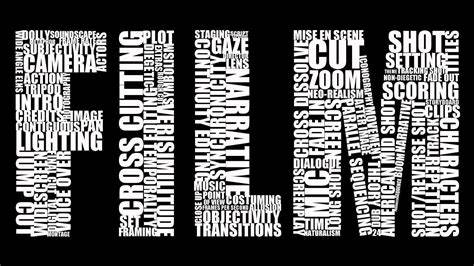 June 2019Code of Practice and Commercial Filming GuidelinesFilm Friendly Torbay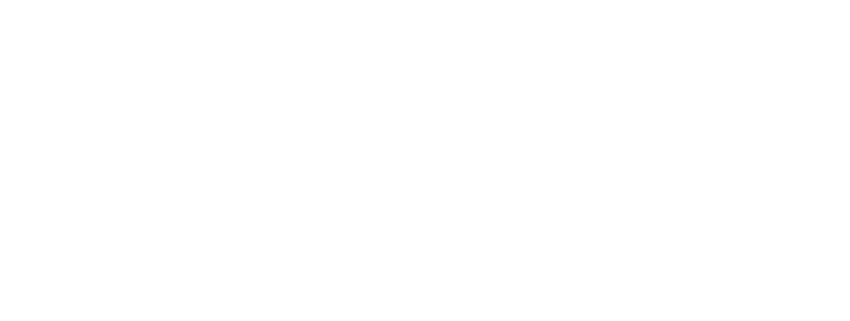 